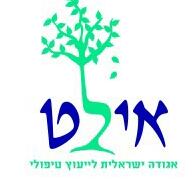 האגודה הישראלית לייעוץ טיפולי,                                            פסיכותרפיה הומניסטית 
(Israeli Counseling Association; AILT)
                               טופס חברות לשנת _________שם פרטי:_____________ שם משפחה:__________________ מס' ת.ז.______________טלפון:____________________ כתובת:________________________מיקוד:_________דואר אלקטרוני:_________________________________________________________תאריך לידה______________________ מקום עבודה:___________________________תואר ראשון:_________________________ תואר שני:__________________________לימודי תעודה רלוונטיים:___________________________________________________חברות באגוד מקצועי:____________________ שפות נוספות______________________**נא לצרף צילום תעודת תואר שניאני מבקש/ת להצטרף כחבר/ה לאגודת איל"טאני מצהיר/ה כי לא הורשעתי בפלילים בעבירה שיש עמה קלון, לא תלוי נגדי כתב אישום בפילים ואין נגדי חקירה פלילית פעילה במסגרתה נחקרתי תחת אזהרה.אני מתחייב/ת לפעול בהתאם לקוד האתיקה של האגודה.אני מסכים/מה להיות חלק ממאגר המידע של האגודה ולקבל מיילים ומידע דרך מאגר זה.חתימה:_______________ (יש לחדש חתימה כל שנה)      תאריך:______________***דמי חבר 380ש"ח לשנה